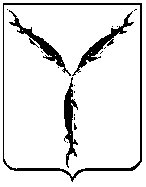 САРАТОВСКАЯ ГОРОДСКАЯ ДУМАРЕШЕНИЕ14.12.2017 № 27-201г. Саратов	  «Об утверждении Положения о порядке получения муниципальными служащими муниципального образования «Город Саратов» разрешения представителя нанимателя (работодателя) участвовать на безвозмездной основе в управлении некоммерческими организациями в качестве единоличного исполнительного органа или вхождения в состав их коллегиальных органов управления»В соответствии с Федеральным законом от 02.03.2007 № 25-ФЗ «О муниципальной службе в Российской Федерации», руководствуясь статьей 24 Устава муниципального образования «Город Саратов»  Саратовская городская ДумаРЕШИЛА:1. Утвердить Положение о порядке получения муниципальными служащими муниципального образования «Город Саратов» разрешения представителя нанимателя (работодателя) участвовать на безвозмездной основе в управлении некоммерческими организациями в качестве единоличного исполнительного органа или вхождения в состав их коллегиальных органов управления (прилагается).2. Настоящее решение вступает в силу со дня его официального опубликования.Председатель Саратовской городской Думы                                                    В.В. МалетинГлава муниципального образования«Город Саратов»                                                                                М.А. Исаев                                                                                   Приложение №  к решениюСаратовской городской Думыот _______ №______________Положение о порядке получения муниципальными служащими муниципального образования «Город Саратов» разрешения представителя нанимателя (работодателя) участвовать на безвозмездной основе в управлении некоммерческими организациями в качестве единоличного исполнительного органа или вхождения в состав их коллегиальных органов управления1. Настоящее Положение устанавливает порядок получения муниципальными служащими муниципального образования «Город Саратов» (далее – муниципальный служащий) разрешения представителя нанимателя (работодателя) участвовать на безвозмездной основе в управлении следующими некоммерческими организациями в качестве единоличного исполнительного органа или вхождения в состав их коллегиальных органов управления: общественной организацией (за исключением политической партии), жилищным, жилищно-строительным, гаражным кооперативом, садоводческим, огородническим, дачным потребительским кооперативом, товариществом собственников недвижимости (далее – некоммерческие организации).2. Муниципальные служащие подают представителю нанимателя (работодателю) письменное заявление о разрешении участвовать на безвозмездной основе в управлении некоммерческими организациями в качестве единоличного исполнительного органа или вхождения в состав их коллегиальных органов управления по форме согласно приложению № 1 к настоящему Положению (далее – заявление).Заявление подается муниципальным служащим до начала участия в управлении некоммерческой организацией, за исключением случаев, предусмотренных пунктами 3 и 4 настоящего Положения. К заявлению прилагаются копии учредительных документов соответствующей некоммерческой организации (Устав, Положение и т.п.).3. Муниципальные служащие, участвующие на безвозмездной основе в управлении некоммерческими организациями, подают заявление в течение пяти рабочих дней после дня вступления в силу настоящего решения. 4. Лица, участвующие на безвозмездной основе в управлении некоммерческими организациями в качестве единоличного исполнительного органа или входящие в состав их коллегиальных органов управления на день поступления на муниципальную службу, представляют заявление в день назначения на должность муниципальной службы.5. Муниципальный служащий представляет заявление через соответствующее подразделение кадровой службы (далее – кадровое подразделение).6. Регистрация заявлений осуществляется кадровыми подразделениями в день их поступления в журнале регистрации заявлений о разрешении участвовать на безвозмездной основе в управлении некоммерческими организациями в качестве единоличного исполнительного органа или вхождения в состав их коллегиальных органов управления (далее – журнал),  по форме согласно приложению № 2 к настоящему Положению. Журнал должен быть прошит и пронумерован, а также заверен оттиском печати органа местного самоуправления или структурного подразделения администрации муниципального образования «Город Саратов».На заявлении указывается дата и номер его регистрации, фамилия, инициалы и должность лица, зарегистрировавшего заявление.7. Кадровым подразделением подготавливается мотивированное заключение, касающееся обеспечения соблюдения муниципальным служащим требований к служебному поведению и (или) требований об урегулировании конфликта интересов, либо осуществления мер по предупреждению коррупции в связи с намерением муниципального служащего участвовать на безвозмездной основе в управлении некоммерческими организациями в качестве единоличного исполнительного органа или вхождения в состав их коллегиальных органов управления (далее – заключение).8. При подготовке заключения по результатам рассмотрения заявления работники кадрового подразделения имеют право проводить собеседование с муниципальным служащим, представившим заявление, получать от него письменные пояснения, а представитель нанимателя (работодатель) или его заместитель, специально на то уполномоченный, может направлять в установленном порядке запросы в государственные органы, органы местного самоуправления и заинтересованные организации. В течение семи рабочих дней со дня поступления заявления в кадровое подразделение, заключение вместе с заявлением направляется в соответствующую комиссию по соблюдению требований к служебному поведению муниципальных служащих и урегулированию конфликтов интересов (далее – Комиссия). В случае направления запросов заявление, а также заключение и другие материалы представляются председателю Комиссии в течение 45 дней со дня поступления заявления. Указанный срок может быть продлен, но не более чем на 30 дней.9.  Материалы, поступившие в Комиссию, рассматриваются в порядке, установленном Положением о Комиссии. Копия протокола заседания Комиссии в семидневный срок со дня подписания протокола направляется представителю нанимателя (работодателю).10. Представитель нанимателя (работодатель) рассматривает заявление с учетом протокола Комиссии и принимает решение о разрешении или об отказе в разрешении участвовать на безвозмездной основе в управлении некоммерческими организациями в качестве единоличного исполнительного органа или вхождения в состав их коллегиальных органов управления путем проставления соответствующей резолюции.11. Заявление с резолюцией представителя нанимателя (работодателя) направляется в кадровое подразделение для приобщения к личному делу муниципального служащего.12. Копия заявления выдается муниципальному служащему на руки в соответствии с порядком, предусмотренном Трудовым кодексом Российской Федерации. Приложение 1к Положению о порядке получения муниципальными служащими муниципального образования «Город Саратов» разрешения представителя нанимателя (работодателя) участвовать на безвозмездной основе в управлении некоммерческими организациями в качестве единоличного исполнительного органа или вхождения в состав их коллегиальных органов управленияЗаявлениео разрешении участвовать на безвозмездной основе в управлении некоммерческими организациями в качестве единоличного исполнительного органа или вхождения в состав их коллегиальных органов управления В соответствии с пунктом пункта 3 части 1 статьи 14 Федерального закона от 02.03.2007 № 25-ФЗ  «О муниципальной службе в Российской Федерации» я, _______________________________________________________,                                                 (Ф.И.О.)замещающий(ая) должность   __________________________________________________________________(наименование замещаемой должности, структурного подразделения муниципального органа)___________________________________________________________________,прошу разрешить мне участвовать на безвозмездной основе в управлении _________________________________________________________________ (наименование и адрес некоммерческой организации)__________________________________________________________________в качестве единоличного исполнительного органа/вхождения в состав ее коллегиальных органов управления (нужное подчеркнуть): _________________________________________________________________________________(наименование органа управления организацией и его полномочия, основной вид деятельности__________________________________________________________________организации, срок, в течение которого планируется участвовать в управлении, иное)__________________________________________________________________Осуществление указанной деятельности не повлечет за собой конфликта интересов.При выполнении указанной деятельности обязуюсь соблюдать требования, предусмотренные статьями 12, 14, 14.1, 14.2 Федерального закона от 02 марта 2007 года № 25-ФЗ «О муниципальной службе Российской Федерации». ____________________ 			______________________________                      (подпись) 							       (Ф.И.О.)«__» _________ 20__ годаРегистрационный номер в журнале регистрации заявлений ____________Дата регистрации заявления «____» ___________ 20__ года__________________________________________________________________(фамилия, инициалы, должность лица, принявшего заявление)Приложение 2к Положению о порядке получения муниципальными служащими разрешения представителя нанимателя (работодателя) участвовать на безвозмездной основе в управлении некоммерческими организациями в качестве единоличного исполнительного органа или вхождения в состав их коллегиальных органов управленияЖурналрегистрации заявлений о разрешении участвовать на безвозмездной основе в управлении некоммерческими организациями в качестве единоличного исполнительного органа или вхождения в состав их коллегиальных органов управления________________________________(должность, Ф.И.О. представителя нанимателя (работодателя)________________________________(разрешаю/ не разрешаю)__________ «___»_______20__года       (подпись) _____________________________________________(должность, Ф.И.О. представителя нанимателя (работодателя)от ___________________________________(наименование должности_____________________________________________муниципального служащего) ______________________________________(Ф.И.О.)№ п/пФ.И.О. 
и должность муниципального служащего, представившего заявлениеПодпись муниципального служащего, представившего заявлениеДата поступления заявления Ф.И.О. 
и должность лица, зарегистрировавшего заявлениеПодпись лица, зарегистрировавшего заявлениеПримечание